OPEN APNEE LYON 2019Bonjour les apnéistes !Comme le délai pour saisir votre inscription est limité à 45 minutes, on vous donne quelques astuces pour que vous ne soyez pas pris au dépourvu.1/ prenez votre CB à côté de vousben oui, ce serait bête de tout saisir et de perdre 5 minutes à trouver cette #&!@%$ carte et risquer ainsi de devoir tout recommencer2/ préparez votre fichier des annoncesLe modèle est disponible sur http://www.openapneelyon.com/wp-content/uploads/2018/02/inscription_equipe_Open-Apnee-Lyon-2018.zipUne fois rempli, il faut l’enregistrer et compresser le fichier au format ZIP3/ récupérez les infos de tous les membres de votre équipeOn vous conseille de tout saisir dans ce fichier, comme ça vous n’aurez qu’à faire des copier-coller entre Word et votre navigateur (en ayant pris la peine de les afficher côte à côte pour que ce soit plus simple)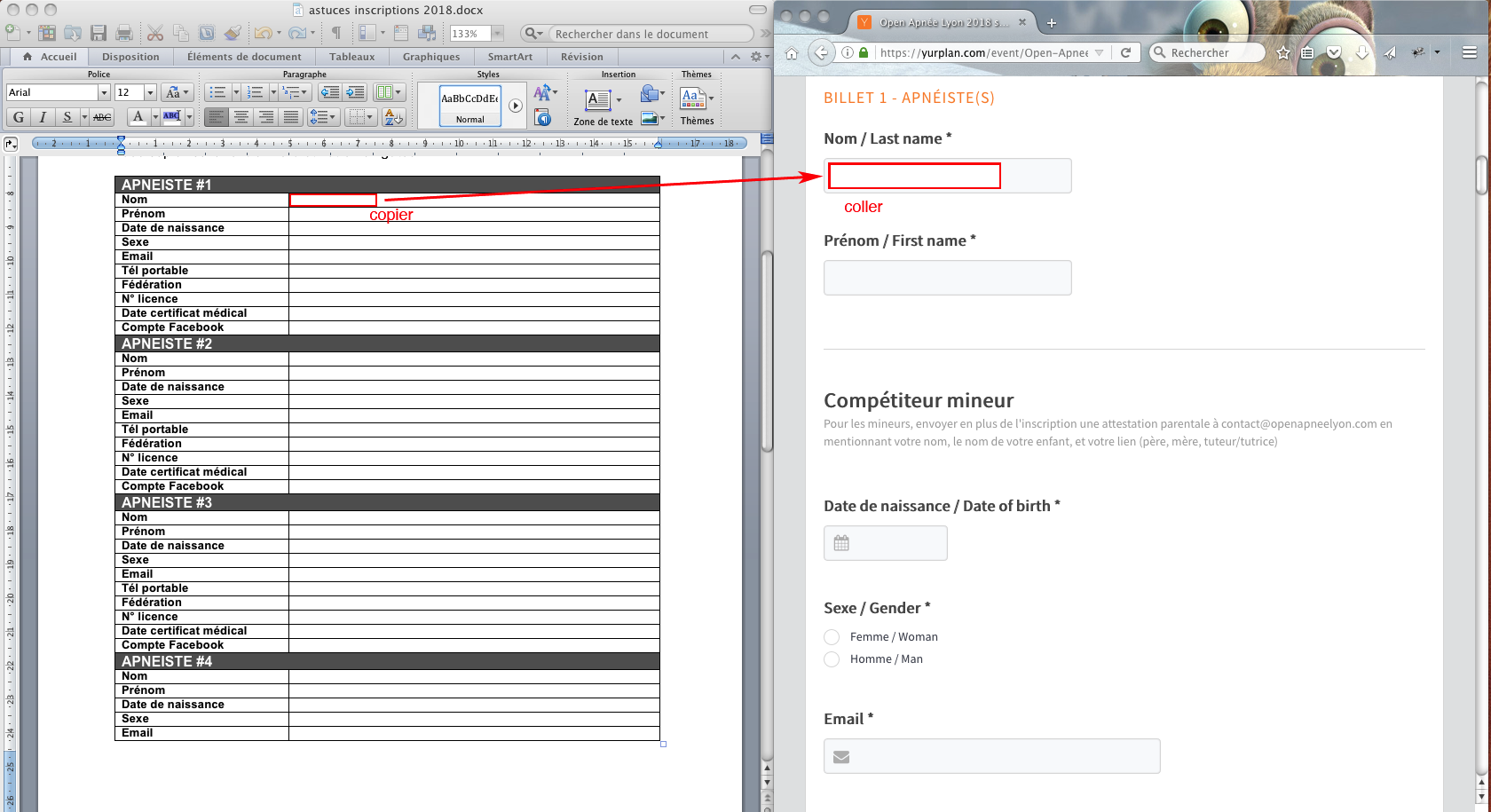 APNEISTE #1APNEISTE #1NomPrénomDate de naissanceSexeEmailTél portableFédérationN° licenceDate certificat médicalCompte FacebookAPNEISTE #2APNEISTE #2NomPrénomDate de naissanceSexeEmailTél portableFédérationN° licenceDate certificat médicalCompte FacebookAPNEISTE #3APNEISTE #3NomPrénomDate de naissanceSexeEmailTél portableFédérationN° licenceDate certificat médicalCompte FacebookAPNEISTE #4APNEISTE #4NomPrénomDate de naissanceSexeEmailTél portableFédérationN° licenceDate certificat médicalCompte FacebookAPNEISTE #5APNEISTE #5NomPrénomDate de naissanceSexeEmailTél portableFédérationN° licenceDate certificat médicalCompte Facebook